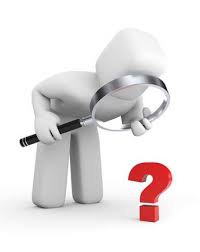 Busca información sobre esta imagen: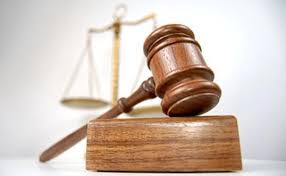 INTRODUCCIÓN  Una vez liberados de la opresión de faraón el pueblo redimido recibe luz sobre el carácter de Dios y una norma de conducta que les redarguya y muestre la condición humana.ENSEÑANZA BIBLÍCALEYEn el Antiguo Testamento, Dios, a través de Moisés, El Decálogo o “las diez palabras” fue dado por Dios y muestra la ley de acuerdo a la que debían vivir. EVANGELIOEn el Nuevo Testamento, el evangelio fue dado por Dios a través de Jesús.  La Ley de Dios exige la pena de muerte por pecar. Por lo tanto, deberíamos pagar la pena o encontrar a alguien aceptable para Dios que lo pagará por nosotros. Jesucristo murió como nuestro sustituto en la cruz cumpliendo las justas exigencias de la Ley.La Ley exige la muerte para todos los que pecaron. Jesús cumple las exigencias de la Ley por Su vida perfecta. Él nunca experimentó el pecado personal. Por lo tanto, "Somos justificados por la fe en Cristo Jesús" (Gálatas 2:16). Porque Jesús murió en nuestro lugar llevando el castigo por nuestros pecados, Dios es libre de declararnos absueltos sobre la base de la muerte. Somos salvos por  recibir de Dios el regalo gratuito de justicia por la feRECUERDA LA LEY…Dioses, ajenos, no, mí, de, delante, tendrás._______________________________________________________________Harás, te, no, imagen._______________________________________________________________Tomaras, no, Jehová, nombre, tu, Dios, Vano, en._______________________________________________________________Día, reposo, del, acuérdate._______________________________________________________________Madre, Padre, Honra, tu, a, y, a._______________________________________________________________Mataras, no._______________________________________________________________Adulterio, cometerás, no. _______________________________________________________________Hurtarás, no._______________________________________________________________Contra, falso, prójimo, tu, testimonio, hablaras, no. _______________________________________________________________Codiciarás, no._______________________________________________________________APLICACIÓN A MI VIDA                                          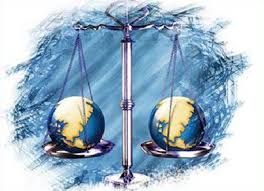 A través de la comparación de la Ley con el Evangelio de Jesucristo podemos entender varias cosas claras:La Ley en si misma fue puesta como guía para conocer el bien y poder estar en armonía con nuestro entorno. Jesús es el mejor camino seguro que nos lleva hacia lo correcto.Amar a Dios y nuestro prójimo es la mejor manera de acercarme a lo correcto y cumplir la ley sin que eso sea un esfuerzo para nosotros. 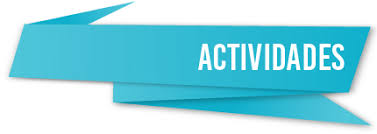 Observa la imagen y explica que quiere decir Jesús con esa afirmación sobre la ley: 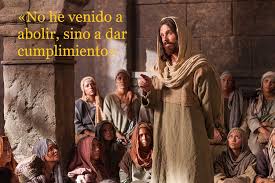 Busca en Mateo 22:34-40 como resume Jesús la ley en dos mandamientos. Escríbelos:Elige un mandamiento del decálogo y escribe sobre él (en que consiste, como cumplirlo y tu opinión personal).ALGO PARA RECORDAR…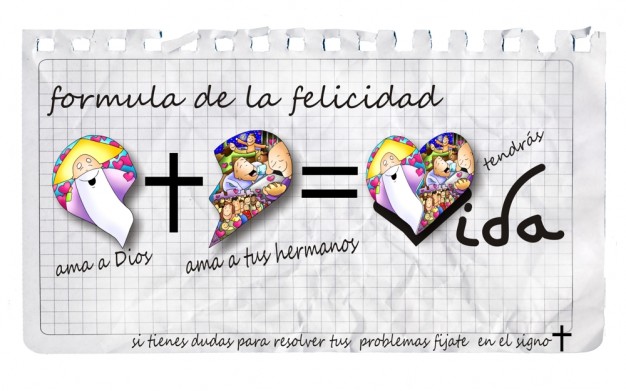 LOS DIEZ MANDAMIENTOS1. No tendrás dioses ajenos: Dios es único, no hay otro.2. No te harás imagen: Dios es espíritu, una imagen no le representa. 3. No tomarás el Nombre de Dios en vano: Santidad de Dios, su nombre le revela.4.Acuérdate de día de reposo: Soberanía de Dios, ese día le pertenece.5. Honra a tu padre y a tu madre: Base del respeto de toda autoridad.6. No matarás: Respeto a la vida, es de Dios 7. No cometerás adulterio: La familia es sagrada, institución de Dios.8. No hurtarás: El respeto de la propiedad más allá del hurto.9. No darás falso testimonio: La justicia para con los demás10. No codiciarás: El dominio propio.